PORTUGUÊS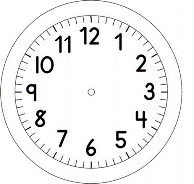 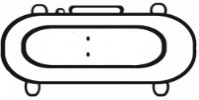 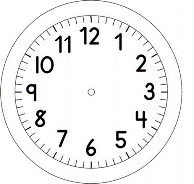 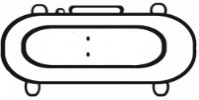 OBSERVE AS IMAGENS E PINTE AS PALAVRAS QUE VOCÊ ACHA QUE ESTÃO ESCRITAS CORRETAMENTE. 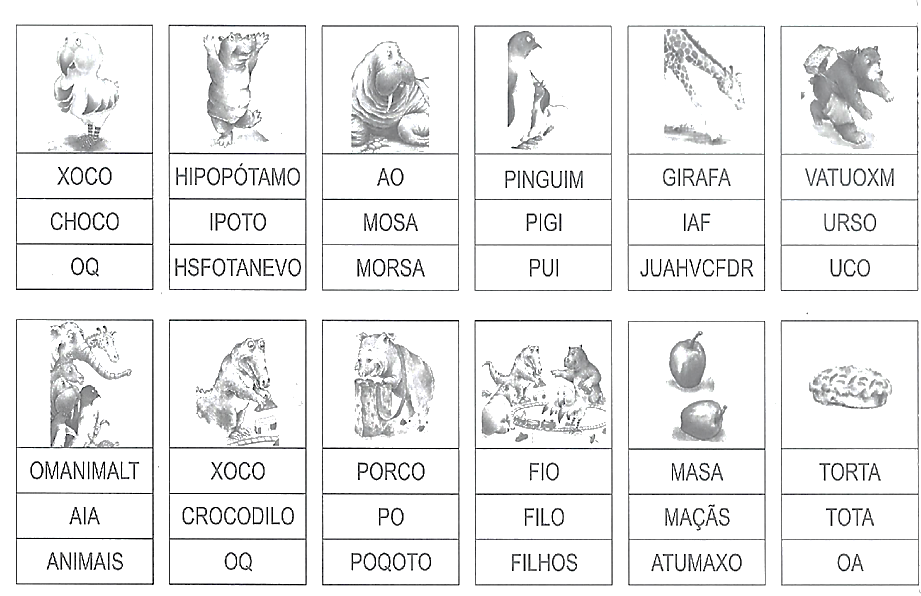 2. ESCREVA OS NÚMEROS DAS IMAGENS EM SUAS PALAVRAS CORRESPONDENTES. 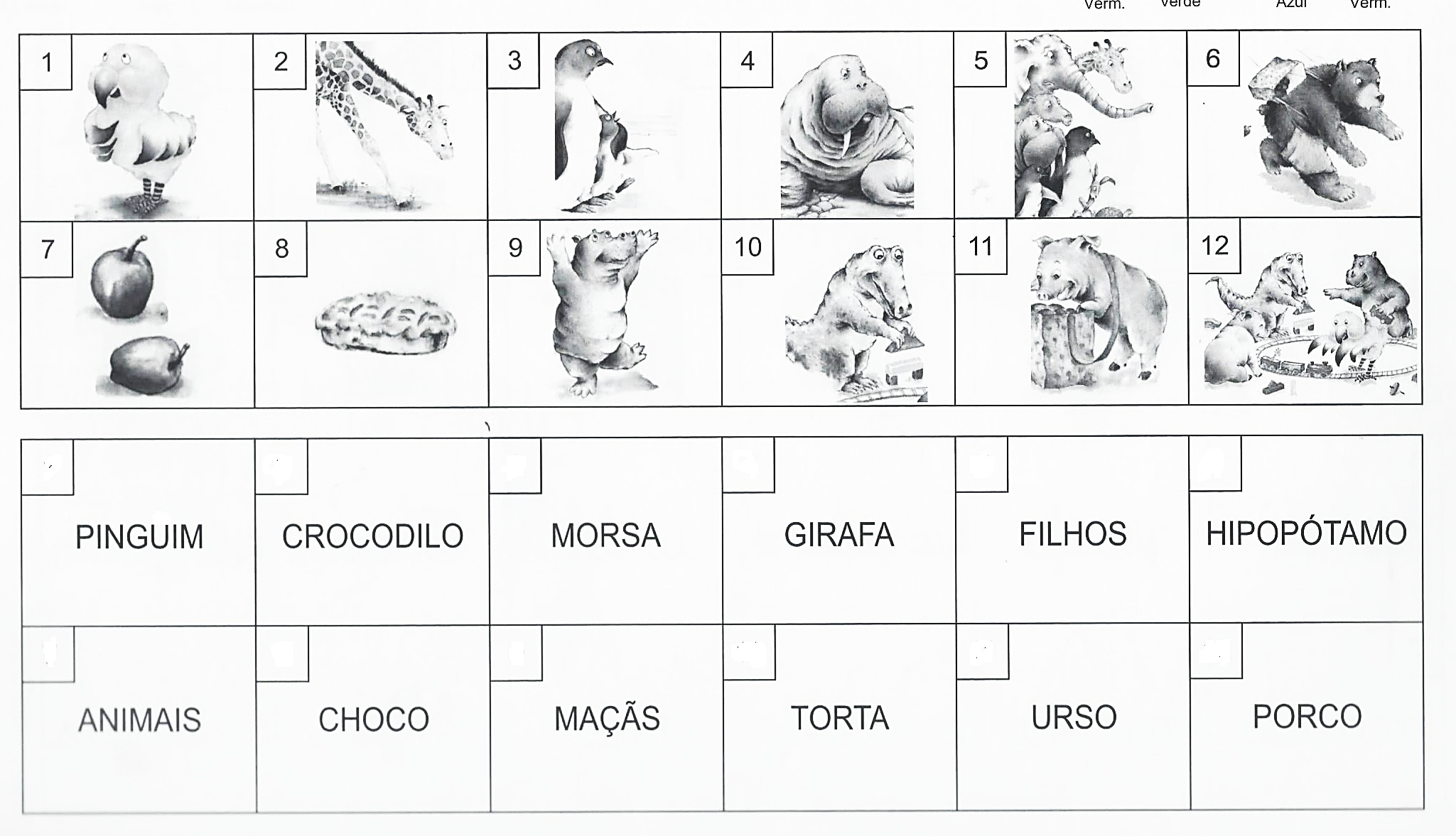 